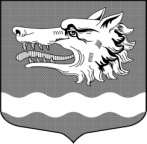 СОВЕТ ДЕПУТАТОВ МУНИЦИПАЛЬНОГО ОБРАЗОВАНИЯРаздольевское сельское поселение муниципального образования                   Приозерский муниципальный район Ленинградской областиРЕШЕНИЕ06 ноября 2020 года                                                                                 № 72О внесении изменений и дополнений в решение Совета депутатов от 18 декабря 2019 года № 22 «О бюджете МО Раздольевское сельское поселение МО Приозерский муниципальный район Ленинградской области на 2020 год и плановый период 2021 и 2022 годов»       Совет депутатов МО Раздольевское сельское поселение МО Приозерский муниципальный район Ленинградской области РЕШИЛ:1. Внести в решение совета депутатов № 22 от 18.12.2019 года «О бюджете МО Раздольевское сельское поселение МО Приозерский муниципальный район Ленинградской области на 2020 год и плановый период 2021 и 2022 годов » следующие изменения и дополнения:Статья 1. В п.1 число «24132,7» по доходам заменить числом «40945,4», число «25153,4» по расходам заменить числом «41966,1». Статья 2. В п. 1. Утвердить в пределах общего объема доходов бюджета муниципального образования Раздольевское сельское поселение муниципального образования Приозерский муниципальный район Ленинградской области, установленного статьей 1 настоящего решения  поступление доходов на 2020 год согласно приложению № 3 в новой редакции. В п. 2 число «13662,7» заменить числом «28914,0».Статья 3.   В п.1   Утвердить перечень и коды главных администраторов доходов бюджета муниципального образования Раздольевское сельское поселение муниципального образования Приозерский муниципальный район Ленинградской области согласно приложению № 5 в новой редакции.Статья 5. В п.1. Утвердить в пределах общего объема расходов, установленного статьей 1 настоящего решения:распределение бюджетных ассигнований по целевым статьям (муниципальным программам и непрограммным направлениям деятельности), группам и подгруппам видов расходов, разделам и подразделам и видам классификации расходов бюджетов   на 2020 год – согласно приложению № 8 в новой редакции;распределение бюджетных ассигнований по разделам, подразделам, целевым статьям (муниципальным программам и непрограммным направлениям деятельности), группам и подгруппам видов расходов, разделам и подразделам и видам  классификации расходов бюджетов   на 2020 год – согласно приложению № 10 в новой редакции;ведомственную структуру расходов бюджета муниципального образования Раздольевское сельское поселение муниципального образования Приозерский муниципальный район Ленинградской области на 2020 год – согласно приложению № 12 в новой редакции.В п.5 число «2355,0» заменить числом «3531,8».Статья 6. Число «6323,9» заменить числом «6887,9». Статья 8. В п.1 число «515,6» заменить числом «513,0». Утвердить формы и объем межбюджетных трансфертов муниципальному образованию Приозерский муниципальный район согласно приложению 15 в новой редакции.В п.7 Утвердить «Порядок и методику предоставления межбюджетных трансфертов на осуществление части полномочий по осуществлению внутреннего муниципального финансового контроля муниципального образования Раздольевское сельское поселения в соответствии с заключенным соглашением из бюджета муниципального образования Раздольевское сельское поселение муниципального образования Приозерский муниципальный район Ленинградской области» согласно приложению 15.5 в новой редакции.2. Настоящее решение подлежит опубликованию в средствах массовой информации, размещению на официальном сайте Администрации муниципального образования Раздольевское сельское поселение муниципального образования Приозерский муниципальный район Ленинградской области:3. Решение Совета депутатов вступает в силу со дня его официального опубликования в средствах массовой информации.4. Контроль за исполнением решения возложить на постоянную комиссию по экономике, бюджету, налогам, муниципальной собственности. Глава муниципального образованияРаздольевское сельское поселение                                              А.В. Долгов                                                            Д.А. Дудун 66-649Разослано: дело-2, КФ-1, прокуратура-1, бух.-1УтвержденоРешением Совета депутатовмуниципального образования Раздольевскоесельское поселение муниципального образования Приозерский муниципальный  район Ленинградской областиот 06.11.2020 № 72Приложение № 15Утверждено:                          решением Совета Депутатов МО Раздольевское сельское поселение  МО Приозерский муниципальный район Ленинградской области                    от 06.11.2020 № 72 (приложение № 3).Доходы Доходы Доходы муниципального образования муниципального образования муниципального образования Раздольевское сельское поселениеПриозерского муниципального районаЛенинградской областиРаздольевское сельское поселениеПриозерского муниципального районаЛенинградской областиРаздольевское сельское поселениеПриозерского муниципального районаЛенинградской областиКод                                        бюджетной классификации Российской ФедерацииНаименование доходаСумма(Тыс. руб.)1 00 00000 00 0000 000ДОХОДЫ12 031,41 01 00000 00 0000 000НАЛОГ НА ПРИБЫЛЬ, ДОХОДЫ1 319,01 01 02000 01 0000 110Налог на доходы физических лиц1 319,01 03 00000 00 0000 000НАЛОГИ НА ТОВАРЫ (РАБОТЫ, УСЛУГИ), РЕАЛИЗУЕМЫЕ НА ТЕРРИТОРИИ РОССИЙСКОЙ ФЕДЕРАЦИИ683,91 03 02000 01 0000 110Акцизы по подакцизным товарам (продукции), производимым на территории Российской Федерации683,91 06 00000 00 0000 000НАЛОГИ НА ИМУЩЕСТВО8 704,21 06 01000 00 0000 110Налог на имущество физических лиц921,51 06 06000 00 0000 110Земельный налог7 782,71 08 00000 00 0000 000ГОСУДАРСТВЕННАЯ ПОШЛИНА10,01 08 04020 01 0000 110Государственная пошлина за совершение нотариальных действий должностными лицами органов местного самоуправления10,01 11 00000 00 0000 000ДОХОДЫ ОТ ИСПОЛЬЗОВАНИЯ ИМУЩЕСТВА, НАХОДЯЩЕГОСЯ В ГОСУДАРСТВЕННОЙ И МУНИЦИПАЛЬНОЙ СОБСТВЕННОСТИ650,01 11 05075 10 0000 120Доходы от сдачи в аренду имущества, составляющего казну сельских поселений (за исключением земельных участков)300,01 11 09045 10 0000 120Прочие поступления от использования имущества, находящегося в собственности поселений350,01 13 00000 00 0000 000ДОХОДЫ ОТ ОКАЗАНИЯ ПЛАТНЫХ УСЛУГ И КОМПЕНСАЦИИ ЗАТРАТ ГОСУДАРСТВА.10,01 13 01995 10 0000 130Прочие доходы от оказания платных услуг (работ) получателями средств бюджетов сельских поселений10,01 14 00000 00 0000 000ДОХОДЫ ОТ ПРОДАЖИ МАТЕРИАЛЬНЫХ И НЕМАТЕРИАЛЬНЫХ АКТИВОВ575,01 14 01050 10 0000 410Доходы от продажи квартир, находящихся в собственности сельских поселений575,01 16 00000 00 0000 000ШТРАФЫ, САНКЦИИ, ВОЗМЕЩЕНИЕ УЩЕРБА17,01 16 10123 01 0000 140Доходы от денежных взысканий (штрафов), поступающие в счет погашения задолженности, образовавшейся до 1 января 2020 года, подлежащие зачислению в бюджет муниципального образования по нормативам, действовавшим в 2019 году17,01 17 00000 00 0000 000ПРОЧИЕ НЕНАЛОГОВЫЕ ДОХОДЫ62,31 17 05050 10 0000 180Прочие неналоговые доходы бюджетов сельских поселений62,32 00 00000 00 0000 000БЕЗВОЗМЕЗДНЫЕ ПОСТУПЛЕНИЯ28 914,02 02 16001 10 0000 150Дотации бюджетам сельских поселений на выравнивание бюджетной обеспеченности из бюджетов муниципальных районов7 144,02 02 20216 10 0000 150Субсидии бюджетам сельских поселений на осуществление дорожной деятельности в отношении автомобильных дорог общего пользования, а также капитального ремонта и ремонта дворовых территорий многоквартирных домов, проездов к дворовым территориям многоквартирных домов населенных пунктов806,52 02 25519 10 0000 150Субсидии бюджетам сельских поселений на поддержку отрасли культуры75,62 02 25576 10 0000 150Субсидии бюджетам сельских поселений на обеспечение комплексного развития сельских территорий1 511,02 02 29999 10 0000 150Прочие субсидии бюджетам поселений16 933,12 02 30024 10 0000 150Субвенции бюджетам сельских поселений на выполнение передаваемых полномочий субъектов Российской Федерации3,52 02 35118 10 0000 150Субвенция бюджетам сельских поселений на осуществление полномочий по первичному воинскому учету на территориях, где отсутствуют военные комиссариаты.140,32 02 49999 10 0000150Прочие межбюджетные трансферты, передаваемые бюджетам сельских поселений2 300,0ВСЕГО ДОХОДОВ40 945,4                                                                                                                          УтвержденоРешением Совета депутатовМО Раздольевское сельское поселениеМО Приозерский муниципальный район ЛО06.11.2020 № 72(приложение № 5)Перечень главных администраторовПеречень главных администраторовПеречень главных администраторовдоходов бюджета муниципальногодоходов бюджета муниципальногодоходов бюджета муниципальногоРаздольевское сельское поселениеРаздольевское сельское поселениеРаздольевское сельское поселениеМО Приозерский муниципальный район Ленинградской областиМО Приозерский муниципальный район Ленинградской областиМО Приозерский муниципальный район Ленинградской областиКод администратораКод доходаНаименование доходного источника123036Администрация муниципального образования Раздольевское сельское поселение Приозерского муниципального района Ленинградской области (ИНН 4712039333/ 471201001)03610804020011000110Государственная пошлина за совершение нотариальных действий должностными лицами органов местного самоуправления, уполномоченными в соответствии с законодательными актами Российской Федерации на совершение нотариальных действий03611103050100000120Проценты, полученные от предоставления бюджетных кредитов внутри страны за счет средств бюджетов поселений03611105025100000120Доходы, получаемые в виде арендной платы, а также средства от продажи права на заключение договоров аренды за земли, находящиеся в собственности поселений (за исключением земельных участков муниципальных бюджетных и автономных учреждений)03611105035100000120Доходы от сдачи в аренду имущества, находящегося в оперативном управлении органов управления поселений и созданных ими учреждений (за исключением имущества муниципальных бюджетных и автономных учреждений)03611105075100000120Доходы от сдачи в аренду имущества, составляющего казну сельских поселений (за исключением земельных участков)03611109045100000120Прочие поступления от использования имущества, находящегося в собственности поселений (за исключением имущества муниципальных бюджетных и автономных учреждений, а также имущества муниципальных унитарных предприятий, в том числе казенных)03611301995100000130Прочие доходы от оказания платных услуг (работ) получателями средств бюджетов поселений03611302995100000130Прочие доходы от компенсации затрат бюджетов поселений03611401050100000410Доходы от продажи квартир, находящихся в собственности поселений03611402052100000410Доходы от реализации имущества, находящегося в оперативном управлении учреждений, находящихся в ведении органов управления муниципальных районов (за исключением имущества муниципальных бюджетных и автономных учреждений), в части реализации основных средств по указанному имуществу03611402052100000440Доходы от реализации имущества, находящегося в оперативном управлении учреждений, находящихся в ведении органов управления поселений (за исключением имущества муниципальных бюджетных и автономных учреждений), в части реализации материальных запасов по указанному имуществу03611402053100000410Доходы от реализации иного имущества, находящегося в собственности поселений (за исключением имущества муниципальных бюджетных и автономных учреждений, а также имущества муниципальных унитарных предприятий, в том числе казенных), в части реализации основных средств по указанному имуществу03611402053100000440Доходы от реализации иного имущества, находящегося в собственности поселений (за исключением имущества муниципальных бюджетных и автономных учреждений, а также имущества муниципальных унитарных предприятий, в том числе казенных), в части реализации материальных запасов по указанному имуществу03611406025100000430Доходы от продажи земельных участков. находящихся в собственности поселений (за исключение земельных участков муниципальных бюджетных и автономных учреждений)03611602020020000140Административные штрафы, установленные законами субъектов Российской Федерации об административных правонарушениях, за нарушение муниципальных правовых актов03611607010100000140Штрафы, неустойки, пени, уплаченные в случае просрочки исполнения поставщиком (подрядчиком, исполнителем) обязательств, предусмотренных муниципальным контрактом, заключенным муниципальным органом, казенным учреждением сельского поселения03611607090100000140Иные штрафы, неустойки, пени, уплаченные в соответствии с законом или договором в случае неисполнения или ненадлежащего исполнения обязательств перед муниципальным органом, (муниципальным казенным учреждением) сельского поселения03611610123010101140Доходы от денежных взысканий (штрафов), поступающие в счет погашения задолженности, образовавшейся до 1 января 2020 года, подлежащие зачислению в бюджет муниципального образования по нормативам, действовавшим в 2019 году (доходы бюджетов сельских поселений за исключением доходов, направляемых на формирование муниципального дорожного фонда, а также иных платежей в случае принятия решения финансовым органом муниципального образования о раздельном учете задолженности)03611701050100000180Невыясненные поступления, зачисляемые в бюджеты поселений03611705050100000180Прочие неналоговые доходы бюджетов поселений03611714030100000180Средства самообложения граждан, зачисляемые в бюджеты поселений03620215001100000150Дотации бюджетам сельских поселений на выравнивание бюджетной обеспеченности из бюджета субъекта Российской Федерации03620215002100000150Дотации бюджетам сельских поселений на поддержку мер по обеспечению сбалансированности бюджетов03620216001100000150Дотации бюджетам сельских поселений на выравнивание бюджетной обеспеченности из бюджетов муниципальных районов03620219999100000150Прочие дотации бюджетам сельских поселений03620220041100000150Субсидии бюджетам сельских поселений на строительство, модернизацию, ремонт и содержание автомобильных дорог общего пользования, в том числе дорог в поселениях (за исключением автомобильных дорог федерального значения)03620220077100000150Субсидии бюджетам сельских поселений на софинансирование капитальных вложений в объекты муниципальной собственности03620220216100000150Субсидии бюджетам сельских поселений на осуществление дорожной деятельности в отношении автомобильных дорог общего пользования, а также капитального ремонта и ремонта дворовых территорий многоквартирных домов, проездов к дворовым территориям многоквартирных домов населенных пунктов03620220298100000150Субсидии бюджетам поселений на обеспечение мероприятий по капитальному ремонту многоквартирных домов за счет средств, поступивших от государственной корпорации Фонд содействия реформированию жилищно-коммунального хозяйства03620220299100000150Субсидии бюджетам поселений на обеспечение мероприятий по переселению граждан из аварийного жилищного фонда за счет средств, поступивших от государственной корпорации Фонд содействия реформированию жилищно-коммунального хозяйства03620220301100000150Субсидии бюджетам поселений на обеспечение мероприятий по капитальному ремонту многоквартирных домов за счет средств бюджетов03620220302100000150Субсидии бюджетам поселений на обеспечение мероприятий по переселению граждан из аварийного жилищного фонда за счет средств бюджетов03620225519100000150Субсидии бюджетам сельских поселений на поддержку отрасли культуры03620225576100000150Субсидии бюджетам сельских поселений на обеспечение комплексного развития сельских территорий03620229999100000150Прочие субсидии бюджетам сельских поселений03620230024100000150Субвенции бюджетам сельских поселений на выполнение передаваемых полномочий субъектов Российской Федерации03620235118100000150Субвенции бюджетам сельских поселений на осуществление первичного воинского учета на территориях, где отсутствуют военные комиссариаты03620239999100000150Прочие субвенции бюджетам сельских поселений03620245160100000150Межбюджетные трансферты, передаваемые бюджетам сельских поселений для компенсации дополнительных расходов, возникших в результате решений, принятых органами власти другого уровня03620245550100000150Межбюджетные трансферты, передаваемые бюджетам сельских поселений за достижение показателей деятельности органов исполнительной власти субъектов Российской Федерации03620249999100000150Прочие межбюджетные трансферты, передаваемые бюджетам сельских поселений03620705010100000150Безвозмездные поступления от физических и юридических лиц на финансовое обеспечение дорожной деятельности, в том числе добровольных пожертвований. в отношении автомобильных дорог общего пользования местного значения поселений03620705020100000150Поступления от денежных пожертвований, предоставляемых физическими лицам получателями бюджетов поселений03620705030100000150Прочие безвозмездные поступления в бюджеты поселений03621960010100000150Возврат прочих остатков субсидий, субвенций и иных межбюджетных трансфертов, имеющих целевое назначение, прошлых лет из бюджетов сельских поселенийУтверждено:Утверждено:Утверждено:Утверждено:Утверждено:решение Совета депутатоврешение Совета депутатоврешение Совета депутатоврешение Совета депутатоврешение Совета депутатовМО Раздольевское сельское поселение МО Раздольевское сельское поселение МО Приозерский муниципальный район Ленинградской областиМО Приозерский муниципальный район Ленинградской областиот 06.11.2020 № 72от 06.11.2020 № 72от 06.11.2020 № 72от 06.11.2020 № 72от 06.11.2020 № 72                               Приложение № 8                               Приложение № 8                               Приложение № 8                               Приложение № 8                               Приложение № 8РАСПРЕДЕЛЕНИЕРАСПРЕДЕЛЕНИЕРАСПРЕДЕЛЕНИЕРАСПРЕДЕЛЕНИЕРАСПРЕДЕЛЕНИЕбюджетных ассигнований по целевым статьям                                                                                                                                              (муниципальным программам) муниципального образования Раздольевское сельское поселение муниципального образования Приозерский муниципальный район Ленинградской области  и непрограммным направлениям деятельности), группам и подгруппам видов расходов, разделам  и подразделам классификации расходов бюджетов  бюджетных ассигнований по целевым статьям                                                                                                                                              (муниципальным программам) муниципального образования Раздольевское сельское поселение муниципального образования Приозерский муниципальный район Ленинградской области  и непрограммным направлениям деятельности), группам и подгруппам видов расходов, разделам  и подразделам классификации расходов бюджетов  бюджетных ассигнований по целевым статьям                                                                                                                                              (муниципальным программам) муниципального образования Раздольевское сельское поселение муниципального образования Приозерский муниципальный район Ленинградской области  и непрограммным направлениям деятельности), группам и подгруппам видов расходов, разделам  и подразделам классификации расходов бюджетов  бюджетных ассигнований по целевым статьям                                                                                                                                              (муниципальным программам) муниципального образования Раздольевское сельское поселение муниципального образования Приозерский муниципальный район Ленинградской области  и непрограммным направлениям деятельности), группам и подгруппам видов расходов, разделам  и подразделам классификации расходов бюджетов  бюджетных ассигнований по целевым статьям                                                                                                                                              (муниципальным программам) муниципального образования Раздольевское сельское поселение муниципального образования Приозерский муниципальный район Ленинградской области  и непрограммным направлениям деятельности), группам и подгруппам видов расходов, разделам  и подразделам классификации расходов бюджетов  на 2020 годна 2020 годна 2020 годна 2020 годна 2020 годНаименование КЦСРКВРКФСРАссигнования 2020 годВсего41 966,1МУНИЦИПАЛЬНАЯ ПРОГРАММА "РАЗВИТИЕ МУНИЦИПАЛЬНОЙ СЛУЖБЫ В МУНИЦИПАЛЬНОМ ОБРАЗОВАНИИ"20.0.00.0000055,3Основное мероприятие "Научное и методическое обеспечение деятельности органов местного самоуправления"20.0.01.0000055,3Мероприятия по поддержке развития муниципальной службы20.0.01.4219055,3Закупка товаров, работ и услуг для обеспечения государственных (муниципальных) нужд20.0.01.4219020055,3Иные закупки товаров, работ и услуг для обеспечения государственных (муниципальных) нужд20.0.01.4219024055,3Функционирование Правительства Российской Федерации, высших исполнительных органов государственной власти субъектов Российской Федерации, местных администраций20.0.01.4219024001.0455,3МУНИЦИПАЛЬНАЯ ПРОГРАММА "РАЗВИТИЕ КУЛЬТУРЫ И ФИЗИЧЕСКОЙ КУЛЬТУРЫ В МУНИЦИПАЛЬНОМ ОБРАЗОВАНИИ"23.0.00.000007 452,2Подпрограмма "Организация культурно-досуговой деятельности на территории муниципального образования"23.1.00.000003 853,8Основное мероприятие "Развитие культурно-досуговой деятельности"23.1.01.000003 767,9Обеспечение деятельности муниципальных казенных учреждений23.1.01.220602 855,7Расходы на выплаты персоналу в целях обеспечения выполнения функций государственными (муниципальными) органами, казенными учреждениями, органами управления государственными внебюджетными фондами23.1.01.22060100981,8Расходы на выплаты персоналу казенных учреждений23.1.01.22060110981,8Культура23.1.01.2206011008.01981,8Закупка товаров, работ и услуг для обеспечения государственных (муниципальных) нужд23.1.01.220602001 872,9Иные закупки товаров, работ и услуг для обеспечения государственных (муниципальных) нужд23.1.01.220602401 872,9Культура23.1.01.2206024008.011 872,9Иные бюджетные ассигнования23.1.01.220608001,0Уплата налогов, сборов и иных платежей23.1.01.220608501,0Культура23.1.01.2206085008.011,0Проведение культурно-досуговых мероприятий23.1.01.42800155,3Закупка товаров, работ и услуг для обеспечения государственных (муниципальных) нужд23.1.01.42800200155,3Иные закупки товаров, работ и услуг для обеспечения государственных (муниципальных) нужд23.1.01.42800240155,3Другие вопросы в области культуры, кинематографии23.1.01.4280024008.04155,3Обеспечение выплат стимулирующего характера работникам муниципальных учреждений культуры Ленинградской области23.1.01.S0360756,8Расходы на выплаты персоналу в целях обеспечения выполнения функций государственными (муниципальными) органами, казенными учреждениями, органами управления государственными внебюджетными фондами23.1.01.S0360100756,8Расходы на выплаты персоналу казенных учреждений23.1.01.S0360110756,8Культура23.1.01.S036011008.01756,8Основное мероприятие "Развитие и модернизация объектов культуры"23.1.02.0000085,9Поддержка отрасли культура (реализация социально-культурных проектов муниципальных образований Ленинградской области)23.1.02.S519085,9Закупка товаров, работ и услуг для обеспечения государственных (муниципальных) нужд23.1.02.S519020085,9Иные закупки товаров, работ и услуг для обеспечения государственных (муниципальных) нужд23.1.02.S519024085,9Культура23.1.02.S519024008.0185,9Подпрограмма "Сохранение и развитие народной культуры и самодеятельного творчества"23.2.00.000001 743,3Основное мероприятие "Поддержка творческих народных коллективов"23.2.01.000001 743,3Обеспечение деятельности творческих коллективов муниципальных казенных учреждений23.2.01.220601 207,0Расходы на выплаты персоналу в целях обеспечения выполнения функций государственными (муниципальными) органами, казенными учреждениями, органами управления государственными внебюджетными фондами23.2.01.220601001 207,0Расходы на выплаты персоналу казенных учреждений23.2.01.220601101 207,0Культура23.2.01.2206011008.011 207,0Обеспечение выплат стимулирующего характера работникам муниципальных учреждений культуры Ленинградской области23.2.01.S0360536,3Расходы на выплаты персоналу в целях обеспечения выполнения функций государственными (муниципальными) органами, казенными учреждениями, органами управления государственными внебюджетными фондами23.2.01.S0360100536,3Расходы на выплаты персоналу казенных учреждений23.2.01.S0360110536,3Культура23.2.01.S036011008.01536,3Подпрограмма "Развитие и модернизация библиотечного дела в муниципальном образовании"23.3.00.00000605,5Основное мероприятие "Развитие и модернизация библиотек"23.3.01.00000605,5Обеспечение деятельности муниципальных казенных учреждений23.3.01.22060382,2Расходы на выплаты персоналу в целях обеспечения выполнения функций государственными (муниципальными) органами, казенными учреждениями, органами управления государственными внебюджетными фондами23.3.01.22060100366,2Расходы на выплаты персоналу казенных учреждений23.3.01.22060110366,2Культура23.3.01.2206011008.01366,2Закупка товаров, работ и услуг для обеспечения государственных (муниципальных) нужд23.3.01.2206020016,0Иные закупки товаров, работ и услуг для обеспечения государственных (муниципальных) нужд23.3.01.2206024016,0Культура23.3.01.2206024008.0116,0Обеспечение выплат стимулирующего характера работникам муниципальных учреждений культуры Ленинградской области23.3.01.S0360223,3Расходы на выплаты персоналу в целях обеспечения выполнения функций государственными (муниципальными) органами, казенными учреждениями, органами управления государственными внебюджетными фондами23.3.01.S0360100223,3Расходы на выплаты персоналу казенных учреждений23.3.01.S0360110223,3Культура23.3.01.S036011008.01223,3Подпрограмма "Развитие физической культуры в муниципальном образовании"23.4.00.000001 249,6Основное мероприятие "Организация и проведение официальных физкультурных мероприятий среди населения"23.4.01.000001 249,6Обеспечение деятельности муниципальных казенных учреждений23.4.01.220601 249,6Расходы на выплаты персоналу в целях обеспечения выполнения функций государственными (муниципальными) органами, казенными учреждениями, органами управления государственными внебюджетными фондами23.4.01.220601001 169,0Расходы на выплаты персоналу казенных учреждений23.4.01.220601101 169,0Физическая культура23.4.01.2206011011.011 169,0Закупка товаров, работ и услуг для обеспечения государственных (муниципальных) нужд23.4.01.2206020080,7Иные закупки товаров, работ и услуг для обеспечения государственных (муниципальных) нужд23.4.01.2206024080,7Физическая культура23.4.01.2206024011.0180,7МУНИЦИПАЛЬНАЯ ПРОГРАММА "ОБЕСПЕЧЕНИЕ КАЧЕСТВЕННЫМ ЖИЛЬЕМ ГРАЖДАН НА ТЕРРИТОРИИ МУНИЦИПАЛЬНОГО ОБРАЗОВАНИЯ"24.0.00.00000185,7Подпрограмма "Развитие инженерной и социальной инфраструктуры в районах массовой жилой застройки"24.2.00.00000185,7Основное мероприятие "Создание инженерной и транспортной инфраструктуры на земельных участках, предоставленных бесплатно членам многодетных семей, молодым специалистам, членам молодых семей"24.2.01.00000185,7Обеспечение мероприятий по строительству и содержанию инженерной и транспортной инфраструктуры на земельных участках, предоставленных членам многодетных семей, молодым специалистам, членам молодых семей24.2.01.42430185,7Закупка товаров, работ и услуг для обеспечения государственных (муниципальных) нужд24.2.01.42430200185,7Иные закупки товаров, работ и услуг для обеспечения государственных (муниципальных) нужд24.2.01.42430240185,7Другие вопросы в области национальной экономики24.2.01.4243024004.12185,7МУНИЦИПАЛЬНАЯ ПРОГРАММА "ОБЕСПЕЧЕНИЕ УСТОЙЧИВОГО ФУНКЦИОНИРОВАНИЯ И РАЗВИТИЯ КОММУНАЛЬНОЙ И ИНЖЕНЕРНОЙ ИНФРАСТРУКТУРЫ И ПОВЫШЕНИЕ ЭНЕРГОЭФФЕКТИВНОСТИ В МУНИЦИПАЛЬНОМ ОБРАЗОВАНИИ"25.0.00.0000016 193,5Подпрограмма "Энергосбережение и повышение энергетической эффективности"25.1.00.0000015 712,6Основное мероприятие "Повышение надежности и энергетической эффективности в коммунальных системах"25.1.01.000002 562,6Мероприятия по повышению надежности и энергетической эффективности в системах теплоснабжения25.1.01.4246050,2Закупка товаров, работ и услуг для обеспечения государственных (муниципальных) нужд25.1.01.4246020050,2Иные закупки товаров, работ и услуг для обеспечения государственных (муниципальных) нужд25.1.01.4246024050,2Коммунальное хозяйство25.1.01.4246024005.0250,2Реализация мероприятий по обеспечению устойчивого функционирования объектов теплоснабжения на территории Ленинградской области25.1.01.S01601 242,5Закупка товаров, работ и услуг для обеспечения государственных (муниципальных) нужд25.1.01.S01602001 242,5Иные закупки товаров, работ и услуг для обеспечения государственных (муниципальных) нужд25.1.01.S01602401 242,5Коммунальное хозяйство25.1.01.S016024005.021 242,5Приобретение автономных источников электроснабжения (дизель-генераторов) для резервного энергоснабжения объектов жизнеобеспечения населенных пунктов Ленинградской области25.1.01.S42701 269,8Закупка товаров, работ и услуг для обеспечения государственных (муниципальных) нужд25.1.01.S42702001 269,8Иные закупки товаров, работ и услуг для обеспечения государственных (муниципальных) нужд25.1.01.S42702401 269,8Коммунальное хозяйство25.1.01.S427024005.021 269,8Основное мероприятие "Повышение надежности и энергетической эффективности жилого фонда"25.1.02.0000013 150,0Реализация мероприятий по установке автоматизированных индивидуальных тепловых пунктов с погодным и часовым регулированием25.1.02.S081013 150,0Иные бюджетные ассигнования25.1.02.S081080013 150,0Субсидии юридическим лицам (кроме некоммерческих организаций), индивидуальным предпринимателям, физическим лицам - производителям товаров, работ, услуг25.1.02.S081081013 150,0Жилищное хозяйство25.1.02.S081081005.0113 150,0Подпрограмма "Газификация муниципального образования"25.2.00.0000078,4Основное мероприятие "Организация газоснабжения"25.2.01.0000078,4Мероприятия по газификации25.2.01.4248078,4Закупка товаров, работ и услуг для обеспечения государственных (муниципальных) нужд25.2.01.4248020078,4Иные закупки товаров, работ и услуг для обеспечения государственных (муниципальных) нужд25.2.01.4248024078,4Коммунальное хозяйство25.2.01.4248024005.0278,4Подпрограмма "Поддержка преобразований в жилищно-коммунальной сфере на территории муниципального образования в целях обеспечения бытового обслуживания населения, отвечающего стандартам качества бытового обслуживания"25.4.00.00000402,5Основное мероприятие "Обеспечение бытового обслуживание населения"25.4.01.00000402,5Субсидии юридическим лицам, оказывающим жилищно-коммунальные услуги, на компенсацию части затрат при оказании услуг по тарифам не обеспечивающим возмещение издержек25.4.01.46010402,5Иные бюджетные ассигнования25.4.01.46010800402,5Субсидии юридическим лицам (кроме некоммерческих организаций), индивидуальным предпринимателям, физическим лицам - производителям товаров, работ, услуг25.4.01.46010810402,5Коммунальное хозяйство25.4.01.4601081005.02402,5МУНИЦИПАЛЬНАЯ ПРОГРАММА "БЛАГОУСТРОЙСТВО ТЕРРИТОРИИ МУНИЦИПАЛЬНОГО ОБРАЗОВАНИЯ"26.0.00.000005 529,4Основное мероприятие "Совершенствование системы благоустройства и санитарного содержания поселения"26.0.01.000004 659,6Уличное освещение26.0.01.42510994,2Закупка товаров, работ и услуг для обеспечения государственных (муниципальных) нужд26.0.01.42510200994,2Иные закупки товаров, работ и услуг для обеспечения государственных (муниципальных) нужд26.0.01.42510240994,2Благоустройство26.0.01.4251024005.03994,2Прочие мероприятия по благоустройству26.0.01.425301 506,0Закупка товаров, работ и услуг для обеспечения государственных (муниципальных) нужд26.0.01.425302001 506,0Иные закупки товаров, работ и услуг для обеспечения государственных (муниципальных) нужд26.0.01.425302401 506,0Благоустройство26.0.01.4253024005.031 506,0Обеспечение комплексного развития сельских территорий26.0.01.L57602 159,5Закупка товаров, работ и услуг для обеспечения государственных (муниципальных) нужд26.0.01.L57602002 159,5Иные закупки товаров, работ и услуг для обеспечения государственных (муниципальных) нужд26.0.01.L57602402 159,5Благоустройство26.0.01.L576024005.032 159,5Основное мероприятие "Охрана окружающей среды"26.0.02.00000869,8Мероприятия по охране окружающей среды26.0.02.42540290,5Закупка товаров, работ и услуг для обеспечения государственных (муниципальных) нужд26.0.02.42540200290,5Иные закупки товаров, работ и услуг для обеспечения государственных (муниципальных) нужд26.0.02.42540240290,5Коммунальное хозяйство26.0.02.4254024005.02290,5Мероприятия по созданию мест (площадок) накопления твердых коммунальных отходов26.0.02.S4790579,3Закупка товаров, работ и услуг для обеспечения государственных (муниципальных) нужд26.0.02.S4790200579,3Иные закупки товаров, работ и услуг для обеспечения государственных (муниципальных) нужд26.0.02.S4790240579,3Коммунальное хозяйство26.0.02.S479024005.02579,3МУНИЦИПАЛЬНАЯ ПРОГРАММА "РАЗВИТИЕ АВТОМОБИЛЬНЫХ ДОРОГ МУНИЦИПАЛЬНОГО ОБРАЗОВАНИЯ"28.0.00.000002 355,0Основное мероприятие "Содержание автомобильных дорог"28.0.01.00000465,0Мероприятия по содержанию автомобильных дорог28.0.01.42260465,0Закупка товаров, работ и услуг для обеспечения государственных (муниципальных) нужд28.0.01.42260200465,0Иные закупки товаров, работ и услуг для обеспечения государственных (муниципальных) нужд28.0.01.42260240465,0Дорожное хозяйство (дорожные фонды)28.0.01.4226024004.09465,0Основное мероприятие "Капитальный ремонт и ремонт автомобильных дорог общего пользования и дворовых территорий"28.0.02.000001 890,0Мероприятия по капитальному ремонту и ремонту автомобильных дорог28.0.02.42270670,5Закупка товаров, работ и услуг для обеспечения государственных (муниципальных) нужд28.0.02.42270200670,5Иные закупки товаров, работ и услуг для обеспечения государственных (муниципальных) нужд28.0.02.42270240670,5Дорожное хозяйство (дорожные фонды)28.0.02.4227024004.09670,5Капитальный ремонт и ремонт автомобильных дорог общего пользования местного значения28.0.02.S01401 219,5Закупка товаров, работ и услуг для обеспечения государственных (муниципальных) нужд28.0.02.S01402001 219,5Иные закупки товаров, работ и услуг для обеспечения государственных (муниципальных) нужд28.0.02.S01402401 219,5Дорожное хозяйство (дорожные фонды)28.0.02.S014024004.091 219,5ОБЕСПЕЧЕНИЕ ДЕЯТЕЛЬНОСТИ ОРГАНОВ МЕСТНОГО САМОУПРАВЛЕНИЯ И НЕПРОГРАМНЫЕ РАСХОДЫ29.0.00.000008 068,6Обеспечение деятельности администрации муниципального образования29.2.00.000007 298,7Непрограммные расходы29.2.01.000007 298,7Обеспечение деятельности муниципальных служащих администрации муниципальных образований29.2.01.220105 244,8Расходы на выплаты персоналу в целях обеспечения выполнения функций государственными (муниципальными) органами, казенными учреждениями, органами управления государственными внебюджетными фондами29.2.01.220101003 685,3Расходы на выплаты персоналу государственных (муниципальных) органов29.2.01.220101203 685,3Функционирование Правительства Российской Федерации, высших исполнительных органов государственной власти субъектов Российской Федерации, местных администраций29.2.01.2201012001.043 685,3Закупка товаров, работ и услуг для обеспечения государственных (муниципальных) нужд29.2.01.220102001 508,3Иные закупки товаров, работ и услуг для обеспечения государственных (муниципальных) нужд29.2.01.220102401 508,3Функционирование Правительства Российской Федерации, высших исполнительных органов государственной власти субъектов Российской Федерации, местных администраций29.2.01.2201024001.041 508,3Иные бюджетные ассигнования29.2.01.2201080051,2Уплата налогов, сборов и иных платежей29.2.01.2201085051,2Функционирование Правительства Российской Федерации, высших исполнительных органов государственной власти субъектов Российской Федерации, местных администраций29.2.01.2201085001.0451,2Обеспечение деятельности немуниципальных служащих администрации муниципальных образований29.2.01.22020489,7Расходы на выплаты персоналу в целях обеспечения выполнения функций государственными (муниципальными) органами, казенными учреждениями, органами управления государственными внебюджетными фондами29.2.01.22020100489,7Расходы на выплаты персоналу государственных (муниципальных) органов29.2.01.22020120489,7Функционирование Правительства Российской Федерации, высших исполнительных органов государственной власти субъектов Российской Федерации, местных администраций29.2.01.2202012001.04489,7Обеспечение деятельности Главы администрации муниципальных образований29.2.01.220401 047,8Расходы на выплаты персоналу в целях обеспечения выполнения функций государственными (муниципальными) органами, казенными учреждениями, органами управления государственными внебюджетными фондами29.2.01.220401001 047,8Расходы на выплаты персоналу государственных (муниципальных) органов29.2.01.220401201 047,8Функционирование Правительства Российской Федерации, высших исполнительных органов государственной власти субъектов Российской Федерации, местных администраций29.2.01.2204012001.041 047,8Иные межбюджетные трансферты на исполнение полномочий поселений контрольно-счетного органа муниципальных образований29.2.01.6251021,4Межбюджетные трансферты29.2.01.6251050021,4Иные межбюджетные трансферты29.2.01.6251054021,4Обеспечение деятельности финансовых, налоговых и таможенных органов и органов финансового (финансово-бюджетного) надзора29.2.01.6251054001.0621,4Иные межбюджетные трансферты на исполнение полномочий по кассовому обслуживанию бюджетов поселений29.2.01.62520401,8Межбюджетные трансферты29.2.01.62520500401,8Иные межбюджетные трансферты29.2.01.62520540401,8Обеспечение деятельности финансовых, налоговых и таможенных органов и органов финансового (финансово-бюджетного) надзора29.2.01.6252054001.06401,8Иные межбюджетные трансферты на исполнение полномочий поселений по обеспечению малоимущих граждан, проживающих в поселении и нуждающихся в улучшении жилищных условий, жилыми помещениями29.2.01.6254015,9Межбюджетные трансферты29.2.01.6254050015,9Иные межбюджетные трансферты29.2.01.6254054015,9Функционирование Правительства Российской Федерации, высших исполнительных органов государственной власти субъектов Российской Федерации, местных администраций29.2.01.6254054001.0415,9Иные межбюджетные трансферты на исполнение полномочий поселений по утверждению генеральных планов поселения, правил землепользования и застройки29.2.01.6255030,4Межбюджетные трансферты29.2.01.6255050030,4Иные межбюджетные трансферты29.2.01.6255054030,4Функционирование Правительства Российской Федерации, высших исполнительных органов государственной власти субъектов Российской Федерации, местных администраций29.2.01.6255054001.0430,4Иные межбюджетные трансферты на исполнение полномочий поселений в жилищно-коммунальной сфере29.2.01.625603,0Межбюджетные трансферты29.2.01.625605003,0Иные межбюджетные трансферты29.2.01.625605403,0Функционирование Правительства Российской Федерации, высших исполнительных органов государственной власти субъектов Российской Федерации, местных администраций29.2.01.6256054001.043,0Иные межбюджетные трансферты на исполнение полномочий поселений по внутреннему муниципальному финансовому контролю29.2.01.6257039,5Межбюджетные трансферты29.2.01.6257050039,5Иные межбюджетные трансферты29.2.01.6257054039,5Обеспечение деятельности финансовых, налоговых и таможенных органов и органов финансового (финансово-бюджетного) надзора29.2.01.6257054001.0639,5Иные межбюджетные трансферты на исполнение части полномочий поселений по организация ритуальных услуг и содержание мест захоронения29.2.01.625801,0Межбюджетные трансферты29.2.01.625805001,0Иные межбюджетные трансферты29.2.01.625805401,0Функционирование Правительства Российской Федерации, высших исполнительных органов государственной власти субъектов Российской Федерации, местных администраций29.2.01.6258054001.041,0Обеспечение выполнения отдельных государственных полномочий Ленинградской области в сфере административных правоотношений29.2.01.713403,5Закупка товаров, работ и услуг для обеспечения государственных (муниципальных) нужд29.2.01.713402003,5Иные закупки товаров, работ и услуг для обеспечения государственных (муниципальных) нужд29.2.01.713402403,5Другие общегосударственные вопросы29.2.01.7134024001.133,5Непрограммные расходы органов местного самоуправления муниципального образования29.3.00.00000769,9Непрограммные расходы29.3.01.00000769,9Оценка недвижимости, признание прав и регулирование отношений по государственной и муниципальной собственности29.3.01.4203027,0Закупка товаров, работ и услуг для обеспечения государственных (муниципальных) нужд29.3.01.4203020027,0Иные закупки товаров, работ и услуг для обеспечения государственных (муниципальных) нужд29.3.01.4203024027,0Другие общегосударственные вопросы29.3.01.4203024001.1327,0Иные обязательства29.3.01.421003,8Иные бюджетные ассигнования29.3.01.421008003,8Уплата налогов, сборов и иных платежей29.3.01.421008503,8Другие общегосударственные вопросы29.3.01.4210085001.133,8Иные обязательства, осуществляемые в рамках деятельности органов местного самоуправления29.3.01.42110155,2Закупка товаров, работ и услуг для обеспечения государственных (муниципальных) нужд29.3.01.42110200155,2Иные закупки товаров, работ и услуг для обеспечения государственных (муниципальных) нужд29.3.01.42110240155,2Другие общегосударственные вопросы29.3.01.4211024001.13155,2Предупреждение и ликвидация последствий чрезвычайных ситуаций и стихийных бедствий природного и техногенного характера29.3.01.4225013,5Закупка товаров, работ и услуг для обеспечения государственных (муниципальных) нужд29.3.01.4225020013,5Иные закупки товаров, работ и услуг для обеспечения государственных (муниципальных) нужд29.3.01.4225024013,5Защита населения и территории от чрезвычайных ситуаций природного и техногенного характера, гражданская оборона29.3.01.4225024003.0913,5Мероприятия в области строительства, архитектуры и градостроительства29.3.01.4234033,0Закупка товаров, работ и услуг для обеспечения государственных (муниципальных) нужд29.3.01.4234020033,0Иные закупки товаров, работ и услуг для обеспечения государственных (муниципальных) нужд29.3.01.4234024033,0Другие вопросы в области национальной экономики29.3.01.4234024004.1233,0Взнос на капитальный ремонт общего имущества многоквартирных домов региональному оператору29.3.01.42370177,4Иные бюджетные ассигнования29.3.01.42370800177,4Уплата налогов, сборов и иных платежей29.3.01.42370850177,4Жилищное хозяйство29.3.01.4237085005.01177,4Организация и проведение мероприятий для детей и молодежи29.3.01.4277031,5Расходы на выплаты персоналу в целях обеспечения выполнения функций государственными (муниципальными) органами, казенными учреждениями, органами управления государственными внебюджетными фондами29.3.01.4277010031,5Расходы на выплаты персоналу казенных учреждений29.3.01.4277011031,5Молодежная политика29.3.01.4277011007.0731,5Пенсии за выслугу лет и доплаты к пенсиям лицам, замещавшим муниципальные должности29.3.01.43010178,2Социальное обеспечение и иные выплаты населению29.3.01.43010300178,2Социальные выплаты гражданам, кроме публичных нормативных социальных выплат29.3.01.43010320178,2Пенсионное обеспечение29.3.01.4301032010.01178,2Осуществление первичного воинского учета на территориях, где отсутствуют военные комиссариаты29.3.01.51180140,3Расходы на выплаты персоналу в целях обеспечения выполнения функций государственными (муниципальными) органами, казенными учреждениями, органами управления государственными внебюджетными фондами29.3.01.51180100105,3Расходы на выплаты персоналу государственных (муниципальных) органов29.3.01.51180120105,3Мобилизационная и вневойсковая подготовка29.3.01.5118012002.03105,3Закупка товаров, работ и услуг для обеспечения государственных (муниципальных) нужд29.3.01.5118020035,0Иные закупки товаров, работ и услуг для обеспечения государственных (муниципальных) нужд29.3.01.5118024035,0Мобилизационная и вневойсковая подготовка29.3.01.5118024002.0335,0Процентные платежи по муниципальному долгу29.3.01.6200010,0Обслуживание государственного (муниципального) долга29.3.01.6200070010,0Обслуживание муниципального долга29.3.01.6200073010,0Обслуживание государственного внутреннего и муниципального долга29.3.01.6200073013.0110,0МУНИЦИПАЛЬНАЯ ПРОГРАММА "УСТОЙЧИВОЕ ОБЩЕСТВЕННОЕ РАЗВИТИЕ В МУНИЦИПАЛЬНОМ ОБРАЗОВАНИИ"30.0.00.000002 126,3Подпрограмма "Создание условий для эффективного выполнения органами местного самоуправления своих полномочий"30.1.00.000001 804,0Основное мероприятие "Государственная поддержка проектов местных инициатив граждан"30.1.01.000001 804,0Мероприятия по реализации областного закона от 15 января 2018 года № 3-оз "О содействии участию населения в осуществлении местного самоуправления в иных формах на территориях административных центров муниципальных образований Ленинградской области"30.1.01.4259051,9Закупка товаров, работ и услуг для обеспечения государственных (муниципальных) нужд30.1.01.4259020051,9Иные закупки товаров, работ и услуг для обеспечения государственных (муниципальных) нужд30.1.01.4259024051,9Дорожное хозяйство (дорожные фонды)30.1.01.4259024004.0951,9Реализация областного закона от 15 января 2018 года № 3-оз "О содействии участию населения в осуществлении местного самоуправления в иных формах на территориях административных центров муниципальных образований Ленинградской области"30.1.01.S46601 124,9Закупка товаров, работ и услуг для обеспечения государственных (муниципальных) нужд30.1.01.S46602001 124,9Иные закупки товаров, работ и услуг для обеспечения государственных (муниципальных) нужд30.1.01.S46602401 124,9Дорожное хозяйство (дорожные фонды)30.1.01.S466024004.091 124,9Реализация областного закона от 28 декабря 2018 №147-оз «О старостах сельских населенных пунктов Ленинградской области и содействии участию населения в осуществлении местного самоуправления в иных формах на частях территорий муниципальных образований Ленинградской области»30.1.01.S4770627,2Закупка товаров, работ и услуг для обеспечения государственных (муниципальных) нужд30.1.01.S4770200627,2Иные закупки товаров, работ и услуг для обеспечения государственных (муниципальных) нужд30.1.01.S4770240627,2Благоустройство30.1.01.S477024005.03627,2Подпрограмма "Борьба с борщевиком Сосновского на территории муниципального образования"30.2.00.00000222,6Основное мероприятие "Мероприятия по борьбе с борщевиком Сосновского"30.2.01.00000222,6Реализация мероприятий по борьбе с борщевиком Сосновского30.2.01.S4310222,6Закупка товаров, работ и услуг для обеспечения государственных (муниципальных) нужд30.2.01.S4310200222,6Иные закупки товаров, работ и услуг для обеспечения государственных (муниципальных) нужд30.2.01.S4310240222,6Благоустройство30.2.01.S431024005.03222,6Подпрограмма «Внесение в Единый государственный реестр недвижимости сведений о границах населенных пунктов поселений»30.5.00.0000099,8Основное мероприятие «Подготовка землеустроительной документации, содержащей необходимые сведения для внесения в Единый государственный реестр»30.5.01.0000099,8Реализация мероприятий по подготовке землеустроительной документации30.5.01.4240099,8Закупка товаров, работ и услуг для обеспечения государственных (муниципальных) нужд30.5.01.4240020099,8Иные закупки товаров, работ и услуг для обеспечения государственных (муниципальных) нужд30.5.01.4240024099,8Другие вопросы в области национальной экономики30.5.01.4240024004.1299,8УТВЕРЖДЕНО:                                                Решением Совета депутатов                                    МО Раздольевское сельское поселение                                                       от  06.11.2020 № 72Приложение № 10УТВЕРЖДЕНО:                                                Решением Совета депутатов                                    МО Раздольевское сельское поселение                                                       от  06.11.2020 № 72Приложение № 10УТВЕРЖДЕНО:                                                Решением Совета депутатов                                    МО Раздольевское сельское поселение                                                       от  06.11.2020 № 72Приложение № 10УТВЕРЖДЕНО:                                                Решением Совета депутатов                                    МО Раздольевское сельское поселение                                                       от  06.11.2020 № 72Приложение № 10УТВЕРЖДЕНО:                                                Решением Совета депутатов                                    МО Раздольевское сельское поселение                                                       от  06.11.2020 № 72Приложение № 10УТВЕРЖДЕНО:                                                Решением Совета депутатов                                    МО Раздольевское сельское поселение                                                       от  06.11.2020 № 72Приложение № 10УТВЕРЖДЕНО:                                                Решением Совета депутатов                                    МО Раздольевское сельское поселение                                                       от  06.11.2020 № 72Приложение № 10УТВЕРЖДЕНО:                                                Решением Совета депутатов                                    МО Раздольевское сельское поселение                                                       от  06.11.2020 № 72Приложение № 10УТВЕРЖДЕНО:                                                Решением Совета депутатов                                    МО Раздольевское сельское поселение                                                       от  06.11.2020 № 72Приложение № 10РАСПРЕДЕЛЕНИЕ
бюджетных ассигнований по разделам и подразделам,                                                                                            группам и подгруппам видов расходов, целевым статьям (муниципальным программам) муниципального образования Раздольевское сельское поселение муниципального образования  Приозерский муниципальный район Ленинградской области на 2020 годРАСПРЕДЕЛЕНИЕ
бюджетных ассигнований по разделам и подразделам,                                                                                            группам и подгруппам видов расходов, целевым статьям (муниципальным программам) муниципального образования Раздольевское сельское поселение муниципального образования  Приозерский муниципальный район Ленинградской области на 2020 годРАСПРЕДЕЛЕНИЕ
бюджетных ассигнований по разделам и подразделам,                                                                                            группам и подгруппам видов расходов, целевым статьям (муниципальным программам) муниципального образования Раздольевское сельское поселение муниципального образования  Приозерский муниципальный район Ленинградской области на 2020 годРАСПРЕДЕЛЕНИЕ
бюджетных ассигнований по разделам и подразделам,                                                                                            группам и подгруппам видов расходов, целевым статьям (муниципальным программам) муниципального образования Раздольевское сельское поселение муниципального образования  Приозерский муниципальный район Ленинградской области на 2020 годРАСПРЕДЕЛЕНИЕ
бюджетных ассигнований по разделам и подразделам,                                                                                            группам и подгруппам видов расходов, целевым статьям (муниципальным программам) муниципального образования Раздольевское сельское поселение муниципального образования  Приозерский муниципальный район Ленинградской области на 2020 годОБЩЕГОСУДАРСТВЕННЫЕ ВОПРОСЫ01.007 540,0Функционирование Правительства Российской Федерации, высших исполнительных органов государственной власти субъектов Российской Федерации, местных администраций01.046 887,9Мероприятия по поддержке развития муниципальной службы01.0420.0.01.4219055,3Закупка товаров, работ и услуг для обеспечения государственных (муниципальных) нужд01.0420.0.01.4219020055,3Иные закупки товаров, работ и услуг для обеспечения государственных (муниципальных) нужд01.0420.0.01.4219024055,3Обеспечение деятельности муниципальных служащих администрации муниципальных образований01.0429.2.01.220105 244,8Расходы на выплаты персоналу в целях обеспечения выполнения функций государственными (муниципальными) органами, казенными учреждениями, органами управления государственными внебюджетными фондами01.0429.2.01.220101003 685,3Расходы на выплаты персоналу государственных (муниципальных) органов01.0429.2.01.220101203 685,3Закупка товаров, работ и услуг для обеспечения государственных (муниципальных) нужд01.0429.2.01.220102001 508,3Иные закупки товаров, работ и услуг для обеспечения государственных (муниципальных) нужд01.0429.2.01.220102401 508,3Иные бюджетные ассигнования01.0429.2.01.2201080051,2Уплата налогов, сборов и иных платежей01.0429.2.01.2201085051,2Обеспечение деятельности немуниципальных служащих администрации муниципальных образований01.0429.2.01.22020489,7Расходы на выплаты персоналу в целях обеспечения выполнения функций государственными (муниципальными) органами, казенными учреждениями, органами управления государственными внебюджетными фондами01.0429.2.01.22020100489,7Расходы на выплаты персоналу государственных (муниципальных) органов01.0429.2.01.22020120489,7Обеспечение деятельности Главы администрации муниципальных образований01.0429.2.01.220401 047,8Расходы на выплаты персоналу в целях обеспечения выполнения функций государственными (муниципальными) органами, казенными учреждениями, органами управления государственными внебюджетными фондами01.0429.2.01.220401001 047,8Расходы на выплаты персоналу государственных (муниципальных) органов01.0429.2.01.220401201 047,8Иные межбюджетные трансферты на исполнение полномочий поселений по обеспечению малоимущих граждан, проживающих в поселении и нуждающихся в улучшении жилищных условий, жилыми помещениями01.0429.2.01.6254015,9Межбюджетные трансферты01.0429.2.01.6254050015,9Иные межбюджетные трансферты01.0429.2.01.6254054015,9Иные межбюджетные трансферты на исполнение полномочий поселений по утверждению генеральных планов поселения, правил землепользования и застройки01.0429.2.01.6255030,4Межбюджетные трансферты01.0429.2.01.6255050030,4Иные межбюджетные трансферты01.0429.2.01.6255054030,4Иные межбюджетные трансферты на исполнение полномочий поселений в жилищно-коммунальной сфере01.0429.2.01.625603,0Межбюджетные трансферты01.0429.2.01.625605003,0Иные межбюджетные трансферты01.0429.2.01.625605403,0Иные межбюджетные трансферты на исполнение части полномочий поселений по организация ритуальных услуг и содержание мест захоронения01.0429.2.01.625801,0Межбюджетные трансферты01.0429.2.01.625805001,0Иные межбюджетные трансферты01.0429.2.01.625805401,0Обеспечение деятельности финансовых, налоговых и таможенных органов и органов финансового (финансово-бюджетного) надзора01.06462,6Иные межбюджетные трансферты на исполнение полномочий поселений контрольно-счетного органа муниципальных образований01.0629.2.01.6251021,4Межбюджетные трансферты01.0629.2.01.6251050021,4Иные межбюджетные трансферты01.0629.2.01.6251054021,4Иные межбюджетные трансферты на исполнение полномочий по кассовому обслуживанию бюджетов поселений01.0629.2.01.62520401,8Межбюджетные трансферты01.0629.2.01.62520500401,8Иные межбюджетные трансферты01.0629.2.01.62520540401,8Иные межбюджетные трансферты на исполнение полномочий поселений по внутреннему муниципальному финансовому контролю01.0629.2.01.6257039,5Межбюджетные трансферты01.0629.2.01.6257050039,5Иные межбюджетные трансферты01.0629.2.01.6257054039,5Другие общегосударственные вопросы01.13189,5Обеспечение выполнения отдельных государственных полномочий Ленинградской области в сфере административных правоотношений01.1329.2.01.713403,5Закупка товаров, работ и услуг для обеспечения государственных (муниципальных) нужд01.1329.2.01.713402003,5Иные закупки товаров, работ и услуг для обеспечения государственных (муниципальных) нужд01.1329.2.01.713402403,5Оценка недвижимости, признание прав и регулирование отношений по государственной и муниципальной собственности01.1329.3.01.4203027,0Закупка товаров, работ и услуг для обеспечения государственных (муниципальных) нужд01.1329.3.01.4203020027,0Иные закупки товаров, работ и услуг для обеспечения государственных (муниципальных) нужд01.1329.3.01.4203024027,0Иные обязательства01.1329.3.01.421003,8Иные бюджетные ассигнования01.1329.3.01.421008003,8Уплата налогов, сборов и иных платежей01.1329.3.01.421008503,8Иные обязательства, осуществляемые в рамках деятельности органов местного самоуправления01.1329.3.01.42110155,2Закупка товаров, работ и услуг для обеспечения государственных (муниципальных) нужд01.1329.3.01.42110200155,2Иные закупки товаров, работ и услуг для обеспечения государственных (муниципальных) нужд01.1329.3.01.42110240155,2НАЦИОНАЛЬНАЯ ОБОРОНА02.00140,3Мобилизационная и вневойсковая подготовка02.03140,3Осуществление первичного воинского учета на территориях, где отсутствуют военные комиссариаты02.0329.3.01.51180140,3Расходы на выплаты персоналу в целях обеспечения выполнения функций государственными (муниципальными) органами, казенными учреждениями, органами управления государственными внебюджетными фондами02.0329.3.01.51180100105,3Расходы на выплаты персоналу государственных (муниципальных) органов02.0329.3.01.51180120105,3Закупка товаров, работ и услуг для обеспечения государственных (муниципальных) нужд02.0329.3.01.5118020035,0Иные закупки товаров, работ и услуг для обеспечения государственных (муниципальных) нужд02.0329.3.01.5118024035,0НАЦИОНАЛЬНАЯ БЕЗОПАСНОСТЬ И ПРАВООХРАНИТЕЛЬНАЯ ДЕЯТЕЛЬНОСТЬ03.0013,5Защита населения и территории от чрезвычайных ситуаций природного и техногенного характера, гражданская оборона03.0913,5Предупреждение и ликвидация последствий чрезвычайных ситуаций и стихийных бедствий природного и техногенного характера03.0929.3.01.4225013,5Закупка товаров, работ и услуг для обеспечения государственных (муниципальных) нужд03.0929.3.01.4225020013,5Иные закупки товаров, работ и услуг для обеспечения государственных (муниципальных) нужд03.0929.3.01.4225024013,5НАЦИОНАЛЬНАЯ ЭКОНОМИКА04.003 850,3Дорожное хозяйство (дорожные фонды)04.093 531,8Мероприятия по содержанию автомобильных дорог04.0928.0.01.42260465,0Закупка товаров, работ и услуг для обеспечения государственных (муниципальных) нужд04.0928.0.01.42260200465,0Иные закупки товаров, работ и услуг для обеспечения государственных (муниципальных) нужд04.0928.0.01.42260240465,0Мероприятия по капитальному ремонту и ремонту автомобильных дорог04.0928.0.02.42270670,5Закупка товаров, работ и услуг для обеспечения государственных (муниципальных) нужд04.0928.0.02.42270200670,5Иные закупки товаров, работ и услуг для обеспечения государственных (муниципальных) нужд04.0928.0.02.42270240670,5Капитальный ремонт и ремонт автомобильных дорог общего пользования местного значения04.0928.0.02.S01401 219,5Закупка товаров, работ и услуг для обеспечения государственных (муниципальных) нужд04.0928.0.02.S01402001 219,5Иные закупки товаров, работ и услуг для обеспечения государственных (муниципальных) нужд04.0928.0.02.S01402401 219,5Мероприятия по реализации областного закона от 15 января 2018 года № 3-оз "О содействии участию населения в осуществлении местного самоуправления в иных формах на территориях административных центров муниципальных образований Ленинградской области"04.0930.1.01.4259051,9Закупка товаров, работ и услуг для обеспечения государственных (муниципальных) нужд04.0930.1.01.4259020051,9Иные закупки товаров, работ и услуг для обеспечения государственных (муниципальных) нужд04.0930.1.01.4259024051,9Реализация областного закона от 15 января 2018 года № 3-оз "О содействии участию населения в осуществлении местного самоуправления в иных формах на территориях административных центров муниципальных образований Ленинградской области"04.0930.1.01.S46601 124,9Закупка товаров, работ и услуг для обеспечения государственных (муниципальных) нужд04.0930.1.01.S46602001 124,9Иные закупки товаров, работ и услуг для обеспечения государственных (муниципальных) нужд04.0930.1.01.S46602401 124,9Другие вопросы в области национальной экономики04.12318,5Обеспечение мероприятий по строительству и содержанию инженерной и транспортной инфраструктуры на земельных участках, предоставленных членам многодетных семей, молодым специалистам, членам молодых семей04.1224.2.01.42430185,7Закупка товаров, работ и услуг для обеспечения государственных (муниципальных) нужд04.1224.2.01.42430200185,7Иные закупки товаров, работ и услуг для обеспечения государственных (муниципальных) нужд04.1224.2.01.42430240185,7Мероприятия в области строительства, архитектуры и градостроительства04.1229.3.01.4234033,0Закупка товаров, работ и услуг для обеспечения государственных (муниципальных) нужд04.1229.3.01.4234020033,0Иные закупки товаров, работ и услуг для обеспечения государственных (муниципальных) нужд04.1229.3.01.4234024033,0Реализация мероприятий по подготовке землеустроительной документации04.1230.5.01.4240099,8Закупка товаров, работ и услуг для обеспечения государственных (муниципальных) нужд04.1230.5.01.4240020099,8Иные закупки товаров, работ и услуг для обеспечения государственных (муниципальных) нужд04.1230.5.01.4240024099,8ЖИЛИЩНО-КОММУНАЛЬНОЕ ХОЗЯЙСТВО05.0022 750,1Жилищное хозяйство05.0113 327,4Реализация мероприятий по установке автоматизированных индивидуальных тепловых пунктов с погодным и часовым регулированием05.0125.1.02.S081013 150,0Иные бюджетные ассигнования05.0125.1.02.S081080013 150,0Субсидии юридическим лицам (кроме некоммерческих организаций), индивидуальным предпринимателям, физическим лицам - производителям товаров, работ, услуг05.0125.1.02.S081081013 150,0Взнос на капитальный ремонт общего имущества многоквартирных домов региональному оператору05.0129.3.01.42370177,4Иные бюджетные ассигнования05.0129.3.01.42370800177,4Уплата налогов, сборов и иных платежей05.0129.3.01.42370850177,4Коммунальное хозяйство05.023 913,3Мероприятия по повышению надежности и энергетической эффективности в системах теплоснабжения05.0225.1.01.4246050,2Закупка товаров, работ и услуг для обеспечения государственных (муниципальных) нужд05.0225.1.01.4246020050,2Иные закупки товаров, работ и услуг для обеспечения государственных (муниципальных) нужд05.0225.1.01.4246024050,2Реализация мероприятий по обеспечению устойчивого функционирования объектов теплоснабжения на территории Ленинградской области05.0225.1.01.S01601 242,5Закупка товаров, работ и услуг для обеспечения государственных (муниципальных) нужд05.0225.1.01.S01602001 242,5Иные закупки товаров, работ и услуг для обеспечения государственных (муниципальных) нужд05.0225.1.01.S01602401 242,5Приобретение автономных источников электроснабжения (дизель-генераторов) для резервного энергоснабжения объектов жизнеобеспечения населенных пунктов Ленинградской области05.0225.1.01.S42701 269,8Закупка товаров, работ и услуг для обеспечения государственных (муниципальных) нужд05.0225.1.01.S42702001 269,8Иные закупки товаров, работ и услуг для обеспечения государственных (муниципальных) нужд05.0225.1.01.S42702401 269,8Мероприятия по газификации05.0225.2.01.4248078,4Закупка товаров, работ и услуг для обеспечения государственных (муниципальных) нужд05.0225.2.01.4248020078,4Иные закупки товаров, работ и услуг для обеспечения государственных (муниципальных) нужд05.0225.2.01.4248024078,4Субсидии юридическим лицам, оказывающим жилищно-коммунальные услуги, на компенсацию части затрат при оказании услуг по тарифам, не обеспечивающим возмещение издержек05.0225.4.01.46010402,5Иные бюджетные ассигнования05.0225.4.01.46010800402,5Субсидии юридическим лицам (кроме некоммерческих организаций), индивидуальным предпринимателям, физическим лицам - производителям товаров, работ, услуг05.0225.4.01.46010810402,5Мероприятия по охране окружающей среды05.0226.0.02.42540290,5Закупка товаров, работ и услуг для обеспечения государственных (муниципальных) нужд05.0226.0.02.42540200290,5Иные закупки товаров, работ и услуг для обеспечения государственных (муниципальных) нужд05.0226.0.02.42540240290,5Мероприятия по созданию мест (площадок) накопления твердых коммунальных отходов05.0226.0.02.S4790579,3Закупка товаров, работ и услуг для обеспечения государственных (муниципальных) нужд05.0226.0.02.S4790200579,3Иные закупки товаров, работ и услуг для обеспечения государственных (муниципальных) нужд05.0226.0.02.S4790240579,3Благоустройство05.035 509,3Уличное освещение05.0326.0.01.42510994,2Закупка товаров, работ и услуг для обеспечения государственных (муниципальных) нужд05.0326.0.01.42510200994,2Иные закупки товаров, работ и услуг для обеспечения государственных (муниципальных) нужд05.0326.0.01.42510240994,2Прочие мероприятия по благоустройству05.0326.0.01.425301 506,0Закупка товаров, работ и услуг для обеспечения государственных (муниципальных) нужд05.0326.0.01.425302001 506,0Иные закупки товаров, работ и услуг для обеспечения государственных (муниципальных) нужд05.0326.0.01.425302401 506,0Обеспечение комплексного развития сельских территорий05.0326.0.01.L57602 159,5Закупка товаров, работ и услуг для обеспечения государственных (муниципальных) нужд05.0326.0.01.L57602002 159,5Иные закупки товаров, работ и услуг для обеспечения государственных (муниципальных) нужд05.0326.0.01.L57602402 159,5Реализация областного закона от 28 декабря 2018 №147-оз «О старостах сельских населенных пунктов Ленинградской области и содействии участию населения в осуществлении местного самоуправления в иных формах на частях территорий муниципальных образований Ленинградской области»05.0330.1.01.S4770627,2Закупка товаров, работ и услуг для обеспечения государственных (муниципальных) нужд05.0330.1.01.S4770200627,2Иные закупки товаров, работ и услуг для обеспечения государственных (муниципальных) нужд05.0330.1.01.S4770240627,2Реализация мероприятий по борьбе с борщевиком Сосновского05.0330.2.01.S4310222,6Закупка товаров, работ и услуг для обеспечения государственных (муниципальных) нужд05.0330.2.01.S4310200222,6Иные закупки товаров, работ и услуг для обеспечения государственных (муниципальных) нужд05.0330.2.01.S4310240222,6ОБРАЗОВАНИЕ07.0031,5Молодежная политика07.0731,5Организация и проведение мероприятий для детей и молодежи07.0729.3.01.4277031,5Расходы на выплаты персоналу в целях обеспечения выполнения функций государственными (муниципальными) органами, казенными учреждениями, органами управления государственными внебюджетными фондами07.0729.3.01.4277010031,5Расходы на выплаты персоналу казенных учреждений07.0729.3.01.4277011031,5КУЛЬТУРА, КИНЕМАТОГРАФИЯ08.006 202,6Культура08.016 047,2Обеспечение деятельности муниципальных казенных учреждений08.0123.1.01.220602 855,7Расходы на выплаты персоналу в целях обеспечения выполнения функций государственными (муниципальными) органами, казенными учреждениями, органами управления государственными внебюджетными фондами08.0123.1.01.22060100981,8Расходы на выплаты персоналу казенных учреждений08.0123.1.01.22060110981,8Закупка товаров, работ и услуг для обеспечения государственных (муниципальных) нужд08.0123.1.01.220602001 872,9Иные закупки товаров, работ и услуг для обеспечения государственных (муниципальных) нужд08.0123.1.01.220602401 872,9Иные бюджетные ассигнования08.0123.1.01.220608001,0Уплата налогов, сборов и иных платежей08.0123.1.01.220608501,0Обеспечение выплат стимулирующего характера работникам муниципальных учреждений культуры Ленинградской области08.0123.1.01.S0360756,8Расходы на выплаты персоналу в целях обеспечения выполнения функций государственными (муниципальными) органами, казенными учреждениями, органами управления государственными внебюджетными фондами08.0123.1.01.S0360100756,8Расходы на выплаты персоналу казенных учреждений08.0123.1.01.S0360110756,8Поддержка отрасли культура (реализация социально-культурных проектов муниципальных образований Ленинградской области)08.0123.1.02.S519085,9Закупка товаров, работ и услуг для обеспечения государственных (муниципальных) нужд08.0123.1.02.S519020085,9Иные закупки товаров, работ и услуг для обеспечения государственных (муниципальных) нужд08.0123.1.02.S519024085,9Обеспечение деятельности творческих коллективов муниципальных казенных учреждений08.0123.2.01.220601 207,0Расходы на выплаты персоналу в целях обеспечения выполнения функций государственными (муниципальными) органами, казенными учреждениями, органами управления государственными внебюджетными фондами08.0123.2.01.220601001 207,0Расходы на выплаты персоналу казенных учреждений08.0123.2.01.220601101 207,0Обеспечение выплат стимулирующего характера работникам муниципальных учреждений культуры Ленинградской области08.0123.2.01.S0360536,3Расходы на выплаты персоналу в целях обеспечения выполнения функций государственными (муниципальными) органами, казенными учреждениями, органами управления государственными внебюджетными фондами08.0123.2.01.S0360100536,3Расходы на выплаты персоналу казенных учреждений08.0123.2.01.S0360110536,3Обеспечение деятельности муниципальных казенных учреждений08.0123.3.01.22060382,2Расходы на выплаты персоналу в целях обеспечения выполнения функций государственными (муниципальными) органами, казенными учреждениями, органами управления государственными внебюджетными фондами08.0123.3.01.22060100366,2Расходы на выплаты персоналу казенных учреждений08.0123.3.01.22060110366,2Закупка товаров, работ и услуг для обеспечения государственных (муниципальных) нужд08.0123.3.01.2206020016,0Иные закупки товаров, работ и услуг для обеспечения государственных (муниципальных) нужд08.0123.3.01.2206024016,0Обеспечение выплат стимулирующего характера работникам муниципальных учреждений культуры Ленинградской области08.0123.3.01.S0360223,3Расходы на выплаты персоналу в целях обеспечения выполнения функций государственными (муниципальными) органами, казенными учреждениями, органами управления государственными внебюджетными фондами08.0123.3.01.S0360100223,3Расходы на выплаты персоналу казенных учреждений08.0123.3.01.S0360110223,3Другие вопросы в области культуры, кинематографии08.04155,3Проведение культурно-досуговых мероприятий08.0423.1.01.42800155,3Закупка товаров, работ и услуг для обеспечения государственных (муниципальных) нужд08.0423.1.01.42800200155,3Иные закупки товаров, работ и услуг для обеспечения государственных (муниципальных) нужд08.0423.1.01.42800240155,3СОЦИАЛЬНАЯ ПОЛИТИКА10.00178,2Пенсионное обеспечение10.01178,2Пенсии за выслугу лет и доплаты к пенсиям лицам, замещавшим муниципальные должности10.0129.3.01.43010178,2Социальное обеспечение и иные выплаты населению10.0129.3.01.43010300178,2Социальные выплаты гражданам, кроме публичных нормативных социальных выплат10.0129.3.01.43010320178,2ФИЗИЧЕСКАЯ КУЛЬТУРА И СПОРТ11.001 249,6Физическая культура11.011 249,6Обеспечение деятельности муниципальных казенных учреждений11.0123.4.01.220601 249,6Расходы на выплаты персоналу в целях обеспечения выполнения функций государственными (муниципальными) органами, казенными учреждениями, органами управления государственными внебюджетными фондами11.0123.4.01.220601001 169,0Расходы на выплаты персоналу казенных учреждений11.0123.4.01.220601101 169,0Закупка товаров, работ и услуг для обеспечения государственных (муниципальных) нужд11.0123.4.01.2206020080,7Иные закупки товаров, работ и услуг для обеспечения государственных (муниципальных) нужд11.0123.4.01.2206024080,7ОБСЛУЖИВАНИЕ ГОСУДАРСТВЕННОГО И МУНИЦИПАЛЬНОГО ДОЛГА13.0010,0Обслуживание государственного внутреннего и муниципального долга13.0110,0Процентные платежи по муниципальному долгу13.0129.3.01.6200010,0Обслуживание государственного (муниципального) долга13.0129.3.01.6200070010,0Обслуживание муниципального долга13.0129.3.01.6200073010,0Всего41 966,1УТВЕРЖДЕНО:                                                        Решением Совета депутатов МО Раздольевское сельское поселение                                                       от 06.11.2020 № 72                  Приложение № 12УТВЕРЖДЕНО:                                                        Решением Совета депутатов МО Раздольевское сельское поселение                                                       от 06.11.2020 № 72                  Приложение № 12УТВЕРЖДЕНО:                                                        Решением Совета депутатов МО Раздольевское сельское поселение                                                       от 06.11.2020 № 72                  Приложение № 12ВЕДОМСТВЕННАЯ СТРУКТУРА 
расходов бюджета по разделам и подразделам,                                                                                            целевым статьям (муниципальным программам) группам и подгруппам видов расходов муниципального образования Раздольевское сельское поселение муниципального образования  Приозерский муниципальный район Ленинградской области на 2020 годВЕДОМСТВЕННАЯ СТРУКТУРА 
расходов бюджета по разделам и подразделам,                                                                                            целевым статьям (муниципальным программам) группам и подгруппам видов расходов муниципального образования Раздольевское сельское поселение муниципального образования  Приозерский муниципальный район Ленинградской области на 2020 годВЕДОМСТВЕННАЯ СТРУКТУРА 
расходов бюджета по разделам и подразделам,                                                                                            целевым статьям (муниципальным программам) группам и подгруппам видов расходов муниципального образования Раздольевское сельское поселение муниципального образования  Приозерский муниципальный район Ленинградской области на 2020 годГлаваНаименование КФСРКФСРКЦСРКВРАссигнования 2020 год036Администрация муниципального образования Раздольевское сельское поселение муниципального образования Приозерский муниципальный район Ленинградской области41 966,1ОБЩЕГОСУДАРСТВЕННЫЕ ВОПРОСЫ01.007 540,0Функционирование Правительства Российской Федерации, высших исполнительных органов государственной власти субъектов Российской Федерации, местных администраций01.046 887,9Мероприятия по поддержке развития муниципальной службы01.0420.0.01.4219055,3Закупка товаров, работ и услуг для обеспечения государственных (муниципальных) нужд01.0420.0.01.4219020055,3Иные закупки товаров, работ и услуг для обеспечения государственных (муниципальных) нужд01.0420.0.01.4219024055,3Обеспечение деятельности муниципальных служащих администрации муниципальных образований01.0429.2.01.220105 244,8Расходы на выплаты персоналу в целях обеспечения выполнения функций государственными (муниципальными) органами, казенными учреждениями, органами управления государственными внебюджетными фондами01.0429.2.01.220101003 685,3Расходы на выплаты персоналу государственных (муниципальных) органов01.0429.2.01.220101203 685,3Закупка товаров, работ и услуг для обеспечения государственных (муниципальных) нужд01.0429.2.01.220102001 508,3Иные закупки товаров, работ и услуг для обеспечения государственных (муниципальных) нужд01.0429.2.01.220102401 508,3Иные бюджетные ассигнования01.0429.2.01.2201080051,2Уплата налогов, сборов и иных платежей01.0429.2.01.2201085051,2Обеспечение деятельности немуниципальных служащих администрации муниципальных образований01.0429.2.01.22020489,7Расходы на выплаты персоналу в целях обеспечения выполнения функций государственными (муниципальными) органами, казенными учреждениями, органами управления государственными внебюджетными фондами01.0429.2.01.22020100489,7Расходы на выплаты персоналу государственных (муниципальных) органов01.0429.2.01.22020120489,7Обеспечение деятельности Главы администрации муниципальных образований01.0429.2.01.220401 047,8Расходы на выплаты персоналу в целях обеспечения выполнения функций государственными (муниципальными) органами, казенными учреждениями, органами управления государственными внебюджетными фондами01.0429.2.01.220401001 047,8Расходы на выплаты персоналу государственных (муниципальных) органов01.0429.2.01.220401201 047,8Иные межбюджетные трансферты на исполнение полномочий поселений по обеспечению малоимущих граждан, проживающих в поселении и нуждающихся в улучшении жилищных условий, жилыми помещениями01.0429.2.01.6254015,9Межбюджетные трансферты01.0429.2.01.6254050015,9Иные межбюджетные трансферты01.0429.2.01.6254054015,9Иные межбюджетные трансферты на исполнение полномочий поселений по утверждению генеральных планов поселения, правил землепользования и застройки01.0429.2.01.6255030,4Межбюджетные трансферты01.0429.2.01.6255050030,4Иные межбюджетные трансферты01.0429.2.01.6255054030,4Иные межбюджетные трансферты на исполнение полномочий поселений в жилищно-коммунальной сфере01.0429.2.01.625603,0Межбюджетные трансферты01.0429.2.01.625605003,0Иные межбюджетные трансферты01.0429.2.01.625605403,0Иные межбюджетные трансферты на исполнение части полномочий поселений по организация ритуальных услуг и содержание мест захоронения01.0429.2.01.625801,0Межбюджетные трансферты01.0429.2.01.625805001,0Иные межбюджетные трансферты01.0429.2.01.625805401,0Обеспечение деятельности финансовых, налоговых и таможенных органов и органов финансового (финансово-бюджетного) надзора01.06462,6Иные межбюджетные трансферты на исполнение полномочий поселений контрольно-счетного органа муниципальных образований01.0629.2.01.6251021,4Межбюджетные трансферты01.0629.2.01.6251050021,4Иные межбюджетные трансферты01.0629.2.01.6251054021,4Иные межбюджетные трансферты на исполнение полномочий по кассовому обслуживанию бюджетов поселений01.0629.2.01.62520401,8Межбюджетные трансферты01.0629.2.01.62520500401,8Иные межбюджетные трансферты01.0629.2.01.62520540401,8Иные межбюджетные трансферты на исполнение полномочий поселений по внутреннему муниципальному финансовому контролю01.0629.2.01.6257039,5Межбюджетные трансферты01.0629.2.01.6257050039,5Иные межбюджетные трансферты01.0629.2.01.6257054039,5Другие общегосударственные вопросы01.13189,5Обеспечение выполнения отдельных государственных полномочий Ленинградской области в сфере административных правоотношений01.1329.2.01.713403,5Закупка товаров, работ и услуг для обеспечения государственных (муниципальных) нужд01.1329.2.01.713402003,5Иные закупки товаров, работ и услуг для обеспечения государственных (муниципальных) нужд01.1329.2.01.713402403,5Оценка недвижимости, признание прав и регулирование отношений по государственной и муниципальной собственности01.1329.3.01.4203027,0Закупка товаров, работ и услуг для обеспечения государственных (муниципальных) нужд01.1329.3.01.4203020027,0Иные закупки товаров, работ и услуг для обеспечения государственных (муниципальных) нужд01.1329.3.01.4203024027,0Иные обязательства01.1329.3.01.421003,8Иные бюджетные ассигнования01.1329.3.01.421008003,8Уплата налогов, сборов и иных платежей01.1329.3.01.421008503,8Иные обязательства, осуществляемые в рамках деятельности органов местного самоуправления01.1329.3.01.42110155,2Закупка товаров, работ и услуг для обеспечения государственных (муниципальных) нужд01.1329.3.01.42110200155,2Иные закупки товаров, работ и услуг для обеспечения государственных (муниципальных) нужд01.1329.3.01.42110240155,2НАЦИОНАЛЬНАЯ ОБОРОНА02.00140,3Мобилизационная и вневойсковая подготовка02.03140,3Осуществление первичного воинского учета на территориях, где отсутствуют военные комиссариаты02.0329.3.01.51180140,3Расходы на выплаты персоналу в целях обеспечения выполнения функций государственными (муниципальными) органами, казенными учреждениями, органами управления государственными внебюджетными фондами02.0329.3.01.51180100105,3Расходы на выплаты персоналу государственных (муниципальных) органов02.0329.3.01.51180120105,3Закупка товаров, работ и услуг для обеспечения государственных (муниципальных) нужд02.0329.3.01.5118020035,0Иные закупки товаров, работ и услуг для обеспечения государственных (муниципальных) нужд02.0329.3.01.5118024035,0НАЦИОНАЛЬНАЯ БЕЗОПАСНОСТЬ И ПРАВООХРАНИТЕЛЬНАЯ ДЕЯТЕЛЬНОСТЬ03.0013,5Защита населения и территории от чрезвычайных ситуаций природного и техногенного характера, гражданская оборона03.0913,5Предупреждение и ликвидация последствий чрезвычайных ситуаций и стихийных бедствий природного и техногенного характера03.0929.3.01.4225013,5Закупка товаров, работ и услуг для обеспечения государственных (муниципальных) нужд03.0929.3.01.4225020013,5Иные закупки товаров, работ и услуг для обеспечения государственных (муниципальных) нужд03.0929.3.01.4225024013,5НАЦИОНАЛЬНАЯ ЭКОНОМИКА04.003 850,3Дорожное хозяйство (дорожные фонды)04.093 531,8Мероприятия по содержанию автомобильных дорог04.0928.0.01.42260465,0Закупка товаров, работ и услуг для обеспечения государственных (муниципальных) нужд04.0928.0.01.42260200465,0Иные закупки товаров, работ и услуг для обеспечения государственных (муниципальных) нужд04.0928.0.01.42260240465,0Мероприятия по капитальному ремонту и ремонту автомобильных дорог04.0928.0.02.42270670,5Закупка товаров, работ и услуг для обеспечения государственных (муниципальных) нужд04.0928.0.02.42270200670,5Иные закупки товаров, работ и услуг для обеспечения государственных (муниципальных) нужд04.0928.0.02.42270240670,5Капитальный ремонт и ремонт автомобильных дорог общего пользования местного значения04.0928.0.02.S01401 219,5Закупка товаров, работ и услуг для обеспечения государственных (муниципальных) нужд04.0928.0.02.S01402001 219,5Иные закупки товаров, работ и услуг для обеспечения государственных (муниципальных) нужд04.0928.0.02.S01402401 219,5Мероприятия по реализации областного закона от 15 января 2018 года № 3-оз "О содействии участию населения в осуществлении местного самоуправления в иных формах на территориях административных центров муниципальных образований Ленинградской области"04.0930.1.01.4259051,9Закупка товаров, работ и услуг для обеспечения государственных (муниципальных) нужд04.0930.1.01.4259020051,9Иные закупки товаров, работ и услуг для обеспечения государственных (муниципальных) нужд04.0930.1.01.4259024051,9Реализация областного закона от 15 января 2018 года № 3-оз "О содействии участию населения в осуществлении местного самоуправления в иных формах на территориях административных центров муниципальных образований Ленинградской области"04.0930.1.01.S46601 124,9Закупка товаров, работ и услуг для обеспечения государственных (муниципальных) нужд04.0930.1.01.S46602001 124,9Иные закупки товаров, работ и услуг для обеспечения государственных (муниципальных) нужд04.0930.1.01.S46602401 124,9Другие вопросы в области национальной экономики04.12318,5Обеспечение мероприятий по строительству и содержанию инженерной и транспортной инфраструктуры на земельных участках, предоставленных членам многодетных семей, молодым специалистам, членам молодых семей04.1224.2.01.42430185,7Закупка товаров, работ и услуг для обеспечения государственных (муниципальных) нужд04.1224.2.01.42430200185,7Иные закупки товаров, работ и услуг для обеспечения государственных (муниципальных) нужд04.1224.2.01.42430240185,7Мероприятия в области строительства, архитектуры и градостроительства04.1229.3.01.4234033,0Закупка товаров, работ и услуг для обеспечения государственных (муниципальных) нужд04.1229.3.01.4234020033,0Иные закупки товаров, работ и услуг для обеспечения государственных (муниципальных) нужд04.1229.3.01.4234024033,0Реализация мероприятий по подготовке землеустроительной документации04.1230.5.01.4240099,8Закупка товаров, работ и услуг для обеспечения государственных (муниципальных) нужд04.1230.5.01.4240020099,8Иные закупки товаров, работ и услуг для обеспечения государственных (муниципальных) нужд04.1230.5.01.4240024099,8ЖИЛИЩНО-КОММУНАЛЬНОЕ ХОЗЯЙСТВО05.0022 750,1Жилищное хозяйство05.0113 327,4Реализация мероприятий по установке автоматизированных индивидуальных тепловых пунктов с погодным и часовым регулированием05.0125.1.02.S081013 150,0Иные бюджетные ассигнования05.0125.1.02.S081080013 150,0Субсидии юридическим лицам (кроме некоммерческих организаций), индивидуальным предпринимателям, физическим лицам - производителям товаров, работ, услуг05.0125.1.02.S081081013 150,0Взнос на капитальный ремонт общего имущества многоквартирных домов региональному оператору05.0129.3.01.42370177,4Иные бюджетные ассигнования05.0129.3.01.42370800177,4Уплата налогов, сборов и иных платежей05.0129.3.01.42370850177,4Коммунальное хозяйство05.023 913,3Мероприятия по повышению надежности и энергетической эффективности в системах теплоснабжения05.0225.1.01.4246050,2Закупка товаров, работ и услуг для обеспечения государственных (муниципальных) нужд05.0225.1.01.4246020050,2Иные закупки товаров, работ и услуг для обеспечения государственных (муниципальных) нужд05.0225.1.01.4246024050,2Реализация мероприятий по обеспечению устойчивого функционирования объектов теплоснабжения на территории Ленинградской области05.0225.1.01.S01601 242,5Закупка товаров, работ и услуг для обеспечения государственных (муниципальных) нужд05.0225.1.01.S01602001 242,5Иные закупки товаров, работ и услуг для обеспечения государственных (муниципальных) нужд05.0225.1.01.S01602401 242,5Приобретение автономных источников электроснабжения (дизель-генераторов) для резервного энергоснабжения объектов жизнеобеспечения населенных пунктов Ленинградской области05.0225.1.01.S42701 269,8Закупка товаров, работ и услуг для обеспечения государственных (муниципальных) нужд05.0225.1.01.S42702001 269,8Иные закупки товаров, работ и услуг для обеспечения государственных (муниципальных) нужд05.0225.1.01.S42702401 269,8Мероприятия по газификации05.0225.2.01.4248078,4Закупка товаров, работ и услуг для обеспечения государственных (муниципальных) нужд05.0225.2.01.4248020078,4Иные закупки товаров, работ и услуг для обеспечения государственных (муниципальных) нужд05.0225.2.01.4248024078,4Субсидии юридическим лицам, оказывающим жилищно-коммунальные услуги, на компенсацию части затрат при оказании услуг по тарифам не обеспечивающим возмещение издержек05.0225.4.01.46010402,5Иные бюджетные ассигнования05.0225.4.01.46010800402,5Субсидии юридическим лицам (кроме некоммерческих организаций), индивидуальным предпринимателям, физическим лицам - производителям товаров, работ, услуг05.0225.4.01.46010810402,5Мероприятия по охране окружающей среды05.0226.0.02.42540290,5Закупка товаров, работ и услуг для обеспечения государственных (муниципальных) нужд05.0226.0.02.42540200290,5Иные закупки товаров, работ и услуг для обеспечения государственных (муниципальных) нужд05.0226.0.02.42540240290,5Мероприятия по созданию мест (площадок) накопления твердых коммунальных отходов05.0226.0.02.S4790579,3Закупка товаров, работ и услуг для обеспечения государственных (муниципальных) нужд05.0226.0.02.S4790200579,3Иные закупки товаров, работ и услуг для обеспечения государственных (муниципальных) нужд05.0226.0.02.S4790240579,3Благоустройство05.035 509,3Уличное освещение05.0326.0.01.42510994,2Закупка товаров, работ и услуг для обеспечения государственных (муниципальных) нужд05.0326.0.01.42510200994,2Иные закупки товаров, работ и услуг для обеспечения государственных (муниципальных) нужд05.0326.0.01.42510240994,2Прочие мероприятия по благоустройству05.0326.0.01.425301 506,0Закупка товаров, работ и услуг для обеспечения государственных (муниципальных) нужд05.0326.0.01.425302001 506,0Иные закупки товаров, работ и услуг для обеспечения государственных (муниципальных) нужд05.0326.0.01.425302401 506,0Обеспечение комплексного развития сельских территорий05.0326.0.01.L57602 159,5Закупка товаров, работ и услуг для обеспечения государственных (муниципальных) нужд05.0326.0.01.L57602002 159,5Иные закупки товаров, работ и услуг для обеспечения государственных (муниципальных) нужд05.0326.0.01.L57602402 159,5Реализация областного закона от 28 декабря 2018 №147-оз «О старостах сельских населенных пунктов Ленинградской области и содействии участию населения в осуществлении местного самоуправления в иных формах на частях территорий муниципальных образований Ленинградской области»05.0330.1.01.S4770627,2Закупка товаров, работ и услуг для обеспечения государственных (муниципальных) нужд05.0330.1.01.S4770200627,2Иные закупки товаров, работ и услуг для обеспечения государственных (муниципальных) нужд05.0330.1.01.S4770240627,2Реализация мероприятий по борьбе с борщевиком Сосновского05.0330.2.01.S4310222,6Закупка товаров, работ и услуг для обеспечения государственных (муниципальных) нужд05.0330.2.01.S4310200222,6Иные закупки товаров, работ и услуг для обеспечения государственных (муниципальных) нужд05.0330.2.01.S4310240222,6ОБРАЗОВАНИЕ07.0031,5Молодежная политика07.0731,5Организация и проведение мероприятий для детей и молодежи07.0729.3.01.4277031,5Расходы на выплаты персоналу в целях обеспечения выполнения функций государственными (муниципальными) органами, казенными учреждениями, органами управления государственными внебюджетными фондами07.0729.3.01.4277010031,5Расходы на выплаты персоналу казенных учреждений07.0729.3.01.4277011031,5КУЛЬТУРА, КИНЕМАТОГРАФИЯ08.006 202,6Культура08.016 047,2Обеспечение деятельности муниципальных казенных учреждений08.0123.1.01.220602 855,7Расходы на выплаты персоналу в целях обеспечения выполнения функций государственными (муниципальными) органами, казенными учреждениями, органами управления государственными внебюджетными фондами08.0123.1.01.22060100981,8Расходы на выплаты персоналу казенных учреждений08.0123.1.01.22060110981,8Закупка товаров, работ и услуг для обеспечения государственных (муниципальных) нужд08.0123.1.01.220602001 872,9Иные закупки товаров, работ и услуг для обеспечения государственных (муниципальных) нужд08.0123.1.01.220602401 872,9Иные бюджетные ассигнования08.0123.1.01.220608001,0Уплата налогов, сборов и иных платежей08.0123.1.01.220608501,0Обеспечение выплат стимулирующего характера работникам муниципальных учреждений культуры Ленинградской области08.0123.1.01.S0360756,8Расходы на выплаты персоналу в целях обеспечения выполнения функций государственными (муниципальными) органами, казенными учреждениями, органами управления государственными внебюджетными фондами08.0123.1.01.S0360100756,8Расходы на выплаты персоналу казенных учреждений08.0123.1.01.S0360110756,8Поддержка отрасли культура (реализация социально-культурных проектов муниципальных образований Ленинградской области)08.0123.1.02.S519085,9Закупка товаров, работ и услуг для обеспечения государственных (муниципальных) нужд08.0123.1.02.S519020085,9Иные закупки товаров, работ и услуг для обеспечения государственных (муниципальных) нужд08.0123.1.02.S519024085,9Обеспечение деятельности творческих коллективов муниципальных казенных учреждений08.0123.2.01.220601 207,0Расходы на выплаты персоналу в целях обеспечения выполнения функций государственными (муниципальными) органами, казенными учреждениями, органами управления государственными внебюджетными фондами08.0123.2.01.220601001 207,0Расходы на выплаты персоналу казенных учреждений08.0123.2.01.220601101 207,0Обеспечение выплат стимулирующего характера работникам муниципальных учреждений культуры Ленинградской области08.0123.2.01.S0360536,3Расходы на выплаты персоналу в целях обеспечения выполнения функций государственными (муниципальными) органами, казенными учреждениями, органами управления государственными внебюджетными фондами08.0123.2.01.S0360100536,3Расходы на выплаты персоналу казенных учреждений08.0123.2.01.S0360110536,3Обеспечение деятельности муниципальных казенных учреждений08.0123.3.01.22060382,2Расходы на выплаты персоналу в целях обеспечения выполнения функций государственными (муниципальными) органами, казенными учреждениями, органами управления государственными внебюджетными фондами08.0123.3.01.22060100366,2Расходы на выплаты персоналу казенных учреждений08.0123.3.01.22060110366,2Закупка товаров, работ и услуг для обеспечения государственных (муниципальных) нужд08.0123.3.01.2206020016,0Иные закупки товаров, работ и услуг для обеспечения государственных (муниципальных) нужд08.0123.3.01.2206024016,0Обеспечение выплат стимулирующего характера работникам муниципальных учреждений культуры Ленинградской области08.0123.3.01.S0360223,3Расходы на выплаты персоналу в целях обеспечения выполнения функций государственными (муниципальными) органами, казенными учреждениями, органами управления государственными внебюджетными фондами08.0123.3.01.S0360100223,3Расходы на выплаты персоналу казенных учреждений08.0123.3.01.S0360110223,3Другие вопросы в области культуры, кинематографии08.04155,3Проведение культурно-досуговых мероприятий08.0423.1.01.42800155,3Закупка товаров, работ и услуг для обеспечения государственных (муниципальных) нужд08.0423.1.01.42800200155,3Иные закупки товаров, работ и услуг для обеспечения государственных (муниципальных) нужд08.0423.1.01.42800240155,3СОЦИАЛЬНАЯ ПОЛИТИКА10.00178,2Пенсионное обеспечение10.01178,2Пенсии за выслугу лет и доплаты к пенсиям лицам, замещавшим муниципальные должности10.0129.3.01.43010178,2Социальное обеспечение и иные выплаты населению10.0129.3.01.43010300178,2Социальные выплаты гражданам, кроме публичных нормативных социальных выплат10.0129.3.01.43010320178,2ФИЗИЧЕСКАЯ КУЛЬТУРА И СПОРТ11.001 249,6Физическая культура11.011 249,6Обеспечение деятельности муниципальных казенных учреждений11.0123.4.01.220601 249,6Расходы на выплаты персоналу в целях обеспечения выполнения функций государственными (муниципальными) органами, казенными учреждениями, органами управления государственными внебюджетными фондами11.0123.4.01.220601001 169,0Расходы на выплаты персоналу казенных учреждений11.0123.4.01.220601101 169,0Закупка товаров, работ и услуг для обеспечения государственных (муниципальных) нужд11.0123.4.01.2206020080,7Иные закупки товаров, работ и услуг для обеспечения государственных (муниципальных) нужд11.0123.4.01.2206024080,7ОБСЛУЖИВАНИЕ ГОСУДАРСТВЕННОГО И МУНИЦИПАЛЬНОГО ДОЛГА13.0010,0Обслуживание государственного внутреннего и муниципального долга13.0110,0Процентные платежи по муниципальному долгу13.0129.3.01.6200010,0Обслуживание государственного (муниципального) долга13.0129.3.01.6200070010,0Обслуживание муниципального долга13.0129.3.01.6200073010,0Всего41 966,1                        Межбюджетные трансферты, передаваемые другим бюджетам  Бюджетной системы Российской Федерации муниципальным образованиеммуниципальное образование Раздольевское сельское поселение муниципального образования Приозерский муниципальный районЛенинградской области на 2020 год